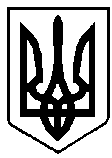  УКРАЇНАВАРАСЬКА МІСЬКА РАДА          РІВНЕНСЬКОЇ ОБЛАСТІ                                                     ВИКОНАВЧИЙ КОМІТЕТ                  Проект І.Барабух                                               Р І Ш Е Н Н Я30 вересня 2019 року		                                                 	                №242З метою забезпечення реалізації державної регуляторної політики органами місцевого самоврядування, враховуючи звернення перевізників щодо приведення у відповідність розміру тарифів на послуги міського пасажирського автомобільного транспорту до економічно обґрунтованих витрат, керуючись ст.10 Закону України «Про автомобільний транспорт», наказу Міністерства транспорту та зв’язку України від 17.11.2009 №1175 «Про затвердження Методики розрахунку тарифів на послуги пасажирського автомобільного транспорту», що зареєстрований в Міністерстві юстиції України 27.11.2009  року за №1146/17162, відповідно до ст.ст.7,13 Закону України «Про засади державної регуляторної політики у сфері господарської діяльності»,  керуючись пп.1 п.б ст.27, п.п.2 п.а ст.28 Закону України «Про місцеве самоврядування в Україні», виконавчий комітет Вараської  міської радиВИРІШИВ:1. Внести до рішення виконавчого комітету Вараської міської ради від 13.11.2018 №202 «Про затвердження плану діяльності виконавчого комітету Вараської міської ради з підготовки проектів регуляторних актів на 2019 рік» такі зміни:- додаток до рішення доповнити наступним пунктом 4, а саме:2. Зміни до плану діяльності виконавчого комітету Вараської міської ради з підготовки проектів регуляторних актів оприлюднити шляхом опублікування на офіційному веб-сайті Вараської міської ради та її виконавчого комітету не пізніш як у десятиденний термін після його затвердження.3. Контроль за виконанням рішення покласти на заступника міського голови з питань діяльності виконавчих органів ради згідно розподілу функціональних обов’язків.Міський голова                                                                                 С.АнощенкоПро внесення змін до рішення виконавчого комітету Вараської міської ради від 13.11.2018 №202 «Про затвердження плану діяльності виконавчого комітету Вараської міської ради з підготовки проектів регуляторних актів на 2019 рік»№з/пВид проектуНазва проектуЦіль прийняттяТермін підготовки проектуОрган або підрозділ, відповідальний за розробку проекту4Рішення виконавчого комітету міської радиПро внесення змін до рішення виконавчого комітету Вараської міської ради від 31.07.2017 №106 «Про встановлення тарифу на проїзд міським автомобільним транспортом»Забезпечення виконання положень п.п.2 п.а ст.28 Закону України «Про місцеве самоврядування в Україні», ст.10 Закону України «Про автомобільний транспорт», наказу Міністерства транспорту та зв’язку України від 17.11.2009 №1175 «Про затвердження Методики розрахунку тарифів на послуги пасажирського автомобільного транспорту», що зареєстрований в Міністерстві юстиції України 27.11.2009  року за №1146/17162II півріччя 2019 рокуВідділ економіки